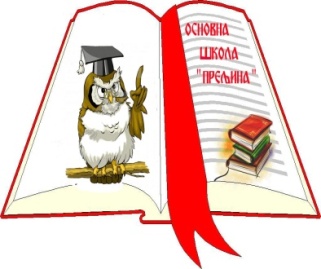 Поштовани,		На окружно такмичење из информатике и рачунарства из области програмирање које се организује у Основној школи ,,Прељина''  22.03.2020. године позвани су следећи ученици који су на општиснком нивоу такмичења остварили минимум 40 поена или су пласман на окружно такмичење  обезбедили раније путем online квалификација на платформи  petlja.org  где су остварили минимум 750 бодова:                                                                                        	     Окружна комисијаИме и презиме ученикаразредОсновна школаМестоиме и презиме
наставникапрограмски језикРазвојно окружењеНикола Станишић5ОШ "Свети Сава"ЧачакСнежана ВеселиновићPythonIDLEРеља Мојсиловић5ОШ "Свети Сава"ЧачакСнежана ВеселиновићPythonIDLEЛазар Јоцовић5OШ „Десанка Максимовић“Горњи МилановацДарко ВранићPythonIDLEЈован Јовановић6ОШ "Владислав Петковић Дис"ЧачакНенад ПлазинићC++Code::BlocksНикола Андрић6ОШ „Вук Караџић“ЧачакЈасна НоваковићC++Microsoft Visual Studio 2019 sa podrskom za C++Александар Госпавић7ОШ „Вук Караџић“ЧачакСнежана СлавковићC++Code::BlocksПавле Макљеновић7ОШ „Вук Караџић“ЧачакСнежана СлавковићPythonIDLEЈанко Јаковљевић7ОШ „Милинко Кушић“ИвањицаВладимир МићићPythonIDLEНикола Совић7ОШ „Кирило Савић“ИвањицаДраган ГрујовићPythonIDLEТанасковић Урош7ОШ „Кирило Савић“ИвањицаДраган ГрујовићPythonIDLEДимитрије Станковић7OШ „Краљ Александар I“Горњи МилановацСања Глишовић КостићPythonIDLE